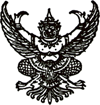 ประกาศเทศบาลตำบลบำเหน็จณรงค์เรื่อง  ประชาสัมพันธ์การสำรวจข้อมูลที่ดินและสิ่งปลูกสร้าง -----------------------------------          	ตามพระราชบัญญัติภาษีที่ดินและสิ่งปลูกสร้าง พ.ศ. ๒๕๖๒ มีผลบังคับใช้โดยให้อำนาจองค์กรปกครองส่วนท้องถิ่นจัดเก็บภาษีที่ดินและสิ่งปลูกสร้าง ตั้งแต่วันที่ ๑ มกราคม พ.ศ. ๒๕๖๒      เป็นต้นไป        	 เพื่อให้การปฏิบัติตามพระราชบัญญัติภาษีที่ดินและสิ่งปลูกสร้าง พ.ศ. ๒๕๖๒ เป็นไป    ด้วยความถูกต้อง เทศบาลตำบลบำเหน็จณรงค์ อาศัยอำนาจมาตรา ๒๖ และ ๒๗ แห่งพระราชบัญญัติภาษีที่ดินและสิ่งปลูกสร้าง พ.ศ. ๒๕๖๒ จึงขอความร่วมมือเจ้าของที่ดินและสิ่งปลูกสร้างในเขตเทศบาลตำบลบำเหน็จณรงค์ ให้ความร่วมมือและให้ข้อมูลรายละเอียดที่ดินและสิ่งปลูกสร้างแก่เจ้าพนักงานสำรวจ         	หากมีข้อสงสัยประการใดสามารถติดต่อสอบถามได้ที่ กองคลัง งานพัฒนาและจัดเก็บรายได้ เทศบาลตำบลบำเหน็จณรงค์ หมายเลขโทรศัพท์ โทร. ๐๔๔-๑๒๗๒๒๐ ต่อ ๒๒๔๒               	จึงประกาศให้ทราบโดยทั่วกัน                          		ประกาศ  ณ  วันที่     เดือน  ตุลาคม  พ.ศ. ๒๕๖๔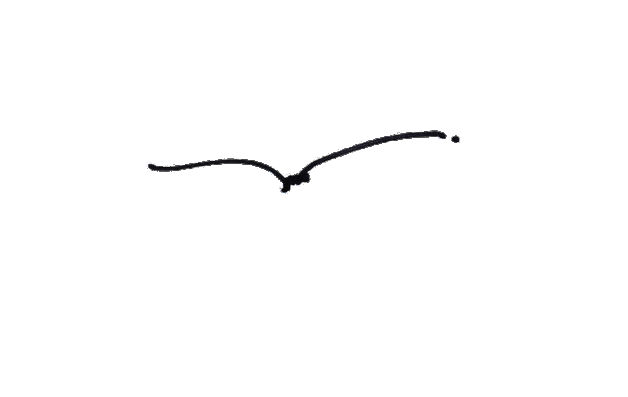        (นายวัชระ  บำรุงสงฆ์)      นายกเทศมนตรีตำบลบำเหน็จณรงค์ประกาศเทศบาลตำบลบำเหน็จณรงค์เรื่อง  สำรวจที่ดินและสิ่งปลูกสร้าง-----------------------------------          	อาศัยอำนาจตามความในมาตรา ๒๗ ประกอบมาตรา ๒๙ แห่งพระราชบัญญัติภาษีที่ดิน      และสิ่งปลูกสร้าง พ.ศ. ๒๕๖๒ พนักงานสำรวจที่ได้รับคำสั่งแต่งตั้ง เพื่อเข้าทำการสำรวจที่ดิน          และสิ่งปลูกสร้าง  หมู่ที่ ๑ , ๒ , ๓ , ๑๐ , ๑๑ , ๑๕ , ๑๖ , ๑๗  ตำบลบ้านชวน  อำเภอบำเหน็จณรงค์  จังหวัดชัยภูมิ  ตั้งแต่วันที่ ๑๘ เดือน ตุลาคม พ.ศ. ๒๕๖๔  ถึงวันที่ ๑๑ เดือน พฤศจิกายน พ.ศ. ๒๕๖๔     เวลา ๐๙.๐๐ น.  ถึงเวลา  ๑๖.๓๐ น.           	จึงประกาศให้เจ้าของทรัพย์สินหรือผู้แทน เพื่อให้ความร่วมมือในการสำรวจของพนักงานสำรวจ  ตามวัน เวลา ที่กำหนดข้างต้นประกาศ  ณ  วันที่      เดือน  ตุลาคม  พ.ศ. ๒๕๖๔       (นายวัชระ  บำรุงสงฆ์)      นายกเทศมนตรีตำบลบำเหน็จณรงค์